Sablefish (Anoplopoma fimbria) plasma biochemistry and hematology reference intervals including blood cell morphology Carla B. Schubiger1*, M. Elena Gorman1, Jennifer L. Johns1, Mary R. Arkoosh2, Joseph P. Dietrich2 1Carlson College of Veterinary Medicine, Oregon State University, Corvallis, Oregon, USA2Environmental & Fisheries Science Division, Northwest Fisheries Science Center, National Marine Fisheries Service, National Oceanic and Atmospheric Administration, Newport, Oregon, USA*Corresponding author: Carla.schubiger@oregonstate.eduS1 Figure. 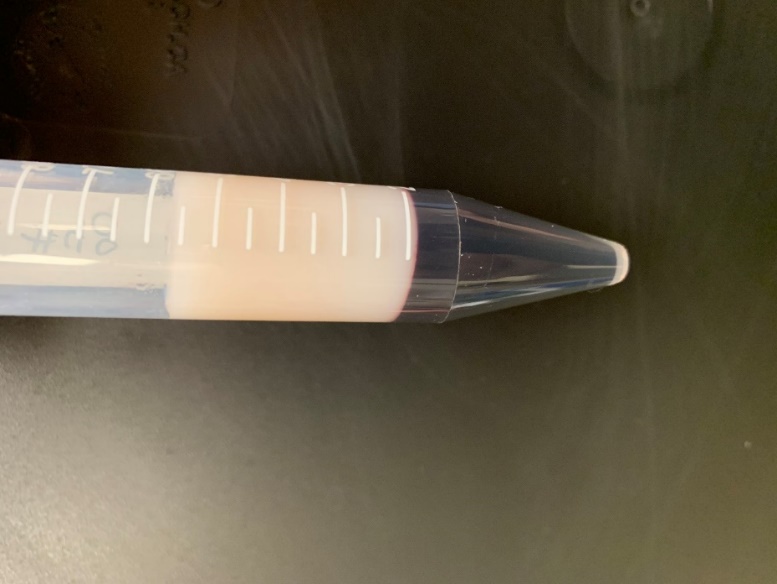 